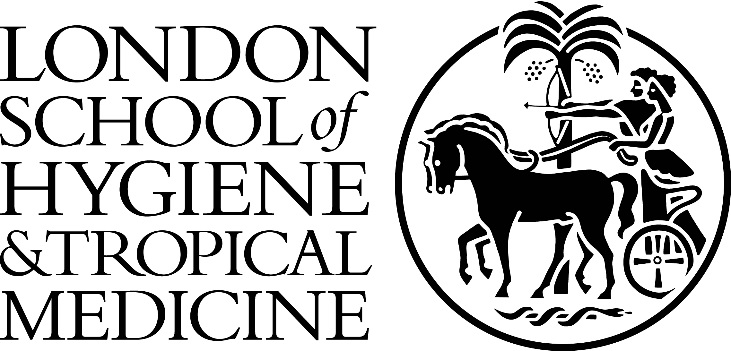 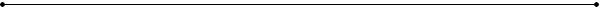 Data Management Plan for Research StudentsDESCRIBE YOUR RESEARCHWhat digital resources – data, code, collection tools, etc. - will you collect/obtain and use?Relevant details to mention: topics covered, type (e.g. survey), source (collected by self or others), format (e.g. STATA) and amount (e.g. 10 interviews). Draw attention to human or other data that require additional protection.1.2.3.4.What hardware and software will be used in your research?List any hardware and software to be used, their intended purpose (e.g. collection, analysis), and (if relevant) the number needed. E.g. 20 Samsung 10” tablets, LSHTM’s Open Data Kit software, STATA and MS Access for analysis.What data-related activities will be performed during the research?List key data-related activities that you and/or others will perform during the research. For instance, trial draft survey in month 6, collect data in month 8-10, clean and anonymise data in month 11, analyse data in month 12-18.What quality checks will you perform to ensure resources are fit for purpose?Outline any quality checks to be performed before, during and after the above activities, e.g. to ensure data are captured correctly, remain accurate and complete, or ensure you avoid recognised problems. The UK Data Services offers guidance at https://ukdataservice.ac.uk/learning-hub/research-data-management/format-your-data/quality/.How will you address ethical & legal issues within your research?What permissions are needed? E.g. to collect data in country, analyse data for specific purpose, share dataFrom whom must approval be obtained? E.g. study participant, ethics committees, data providerHow will permissions be provided? E.g. ask participants to sign a consent form, sign a Data Transfer AgreementWhat documentation will be created to ensure resources can be understood?What aspects of the research will be documented and how? E.g. processes could be documented in Standard Operating Procedures, workflows applied described in a lab book, a codebook written to describe variables, etc.STORAGE AND SECURITYWhere will resources be stored at key stages of your research?Identify where resources will be held during capture, processing, analysis and other stages, and who will have access to them. Consult https://www.lshtm.ac.uk/files/LSHTM-data-storage-options.pdf.What labelling conventions will you apply to manage your resources?Briefly describe any naming conventions or classification systems you will apply to resources. E.g.Filenames: key characteristics you will record to group files, e.g. FG1_transcript_2018-10-01Variable: conventions to be used for question IDs, completed responses & missing variablesVersions: how will you identify changes to resources over time (e.g. v1.1, v1.2) 9. How will you keep data safe and secure? (choose one or more)ARCHIVING & SHARINGWhat resources should be kept as evidence of your research?Research often has value beyond the lifespan of the project that produced it. For this reason, many researchers are required to keep data for a set time period, typically 10 years following completion, to comply with funding or journal publication requirement. List the resources in Q1 that will be kept and for how long. If some resources can’t be retained for some reason (e.g. it contains personal data), state the reason that this is not permitted.Where will these resources be hosted?Identify where each resource will be hosted following research completion. E.g.Files intended for sharing may be hosted in the LSHTM data repository (http://datacompass.lshtm.ac.uk) or a 3rd party repository, such as UK Data Service, ArrayExpress, Zenodo, etc.Internal and confidential files can be held on the LSHTM Secure ServerMy supervisor will look after themWhen will the resources be made available? (choose one or more)How will you make other researchers aware that the resources exist?What steps will you take to ensure resources are easy to analyse and use in future research? (choose one or more)If resources can be made available, but not openly, what conditions on access/use must be met?E.g. data can be used for specific types of research only. Leave blank if not applicable.RESOURCING16. What are the primary data management challenges in your research?E.g. uncertainty on data management practice, data security, data-related costs, staff resources, etc.How can LSHTM & others help you to better manage your data?Project titleAuthor nameSupervisorContact emailDate of last editTaskDescriptionOnly anonymised data will be used - personal, sensitive, or otherwise confidential data is not needed for the researchStore personal details in a separate secure location & link it via an identifierDelete personal & confidential details at earliest opportunity (specify when below)Use digital storage that require a username/password or other security featurePhysical security (such as locked cabinet or room)Protect portable devices using security features, e.g. biometricEncrypt storage devicesEncrypt during transferAvoid cloud services located outside the relevant jurisdiction (e.g. GDPR compliant area)Take ‘Information Security Awareness training’Ensure backups are also held securelyNotes:Identify additional steps you will take to avoid, reduce, or eliminate risks that may affect your resources.Identify additional steps you will take to avoid, reduce, or eliminate risks that may affect your resources.Identify additional steps you will take to avoid, reduce, or eliminate risks that may affect your resources.Identify additional steps you will take to avoid, reduce, or eliminate risks that may affect your resources.Identify additional steps you will take to avoid, reduce, or eliminate risks that may affect your resources.Identify additional steps you will take to avoid, reduce, or eliminate risks that may affect your resources.During the research lifeAt the same time as findings are published in an academic journalA set time after research end, e.g. 12 months. Specify belowResources already available (provide details below)On completion of my thesisOther (provide details below)Further information / OtherFurther information / OtherFurther information / OtherFurther information / OtherFurther information / OtherFurther information / OtherPublish a metadata record describing the resources in a repository or other catalogueObtain a Digital Object Identifier (DOI) or other permanent IDCite resources in future research papers, e.g. in the data access statement or reference listCite resources in project reportsPublish a description for the project websiteWrite and publish a Data PaperAdd resources to a list of your academic outputsOther measures / Further detailsOther measures / Further detailsOther measures / Further detailsOther measures / Further detailsPrepare a codebook or other documentation that provides an accurate description of contentStore resources in open file formats such as CSV, Rich Text, etc. See https://ukdataservice.ac.uk/learning-hub/research-data-management/format-your-data/recommended-formats/Write a user guide that provides a high-level overview of researchApply a standard licence that allows a broad range of uses (e.g. Creative Commons, Open Data Commons)Designate a corresponding author / data custodian who will handle data-related questionsUse domain-specific standards that make it easy to import and analyse dataOther / Further informationOther / Further informationOther / Further informationOther / Further informationRequirement:To be addressed by: